2 Samuel What made David a man after God’s heart?David’s compassionWho killed Saul?  1 Sam 31:4f says Saul killed himself2 Sam 1:10 says Amalekite did it (irony)OptionsIf a person commits suicide do they go to hell because of unconfessed sin?Implications for euthanasiaDavid’s eulogy for Saul/Jonathan (2 Sam 1)What does 1:26 have to do with homosexuality?Abner & IshboshethSplitting the kingdom: Was Ish-bosheth really his name?  (1 Chr 8:33 Ish-baal; cf. 2 Sam. 2:8f)Joab, the hit man, kills Abner--revenge for his younger brother—ch. 3.David’s response (3:32ff)//people’s response (3:36)MephiboshethStory line (2 Sam. 9)Goodness of a person can be measured on how they treat people who cannot pay you back anythingAbsalom (2 Sam 13)Amnon’s love or was it lust??? (Story of the trap 13:1ff)How do you tell?Father administrator of justice between kids—Absalom kills Amnon—13:28Wise woman of Tekoa (2 Sam 14)Partial forgiveness & Oedipus complexHebron Revolt (2 Sam 15)—David fleesHushai and Ahithophel (15:32ff; ch. 17) Barzillai and aging (19:34; cf. Eccl. 12)David’s order to Joab and the boys—
2 Sam. 18:5Absalom’s death & David’s reaction (18:14, 33)Joab’s identification of David’s “Problem”:  2 Sam 19:5fDavid’s Passion: Ark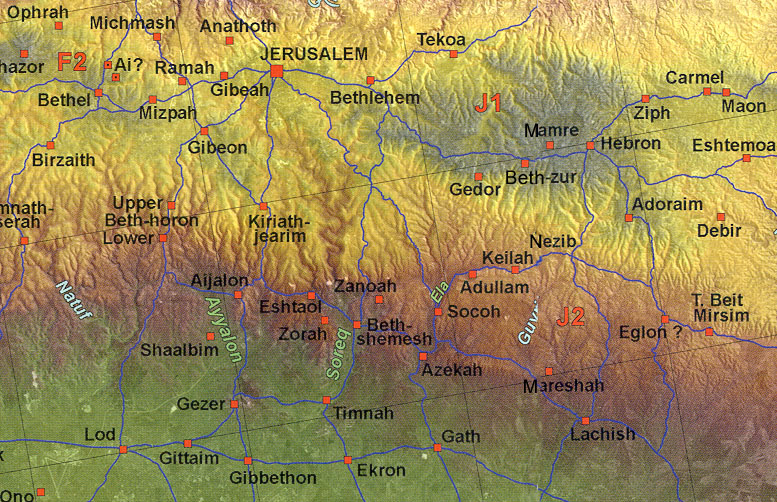 David’s joy (2 Sam 6)  Uzzah:   motives right then behavior doesn’t count...don’t think soDavid’s ark dancing (6:14)Michal’s response:  on humility and honor (6:20f)Davidic Covenant & God’s House pun (2 Sam. 7) David’s hatred of EvilSlays Amalekite for killing the Lord’s anointed (2 Sam. 1)David’s EvilDavid’s Sin with Bathsheba2 Sam 11:1ff   setting and story lineProcess of temptation:  Eyes & second looksAction based on desireBlaming Bathsheba?Uriah’s uprightness & David’s schemesNathan’s parable (12:2)Judgment:  death of son (2 Sam. 12:14ff)On the nature of fastingStages of Repentance  (Ps 51)I – It  (I did it and it was wrong) 51:1-2I – you (I did it and it hurt you) I wholly I  (51:5)I - Thou  (51:4)Power of cleansing 51:7, 10fCan God use a person after immorality?One step principle… Do babies go to heaven?  (12:23)All humans are sinners through Adam’s sinBabies are humanTherefore babies are sinners...All sinners must face penalty of eternal punishment unless they believeIsaiah 7:15 age of accountability? 
Gen. 18:25 judge of all earth do rightWhy didn’t God make it clear?David’s Numbering the peopleDid God make him do it?  24:1 cf. 1 Chron. 21:1ffDavid says he sinned (24:10)Three options: 3 yrs. Famine, 3 months enemies, 3 days plagueThreshing floor of Araunah (24:24)-Temple